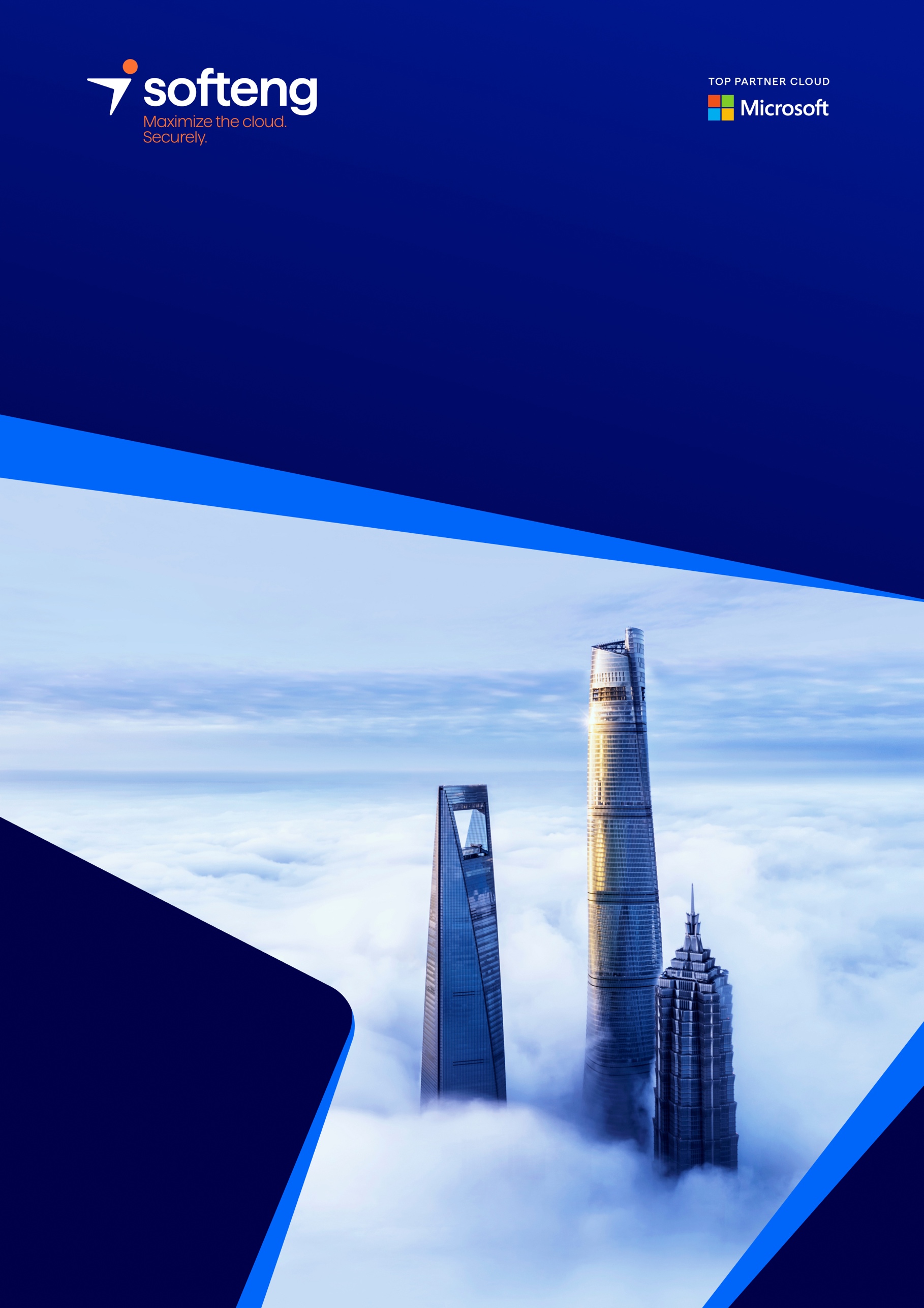 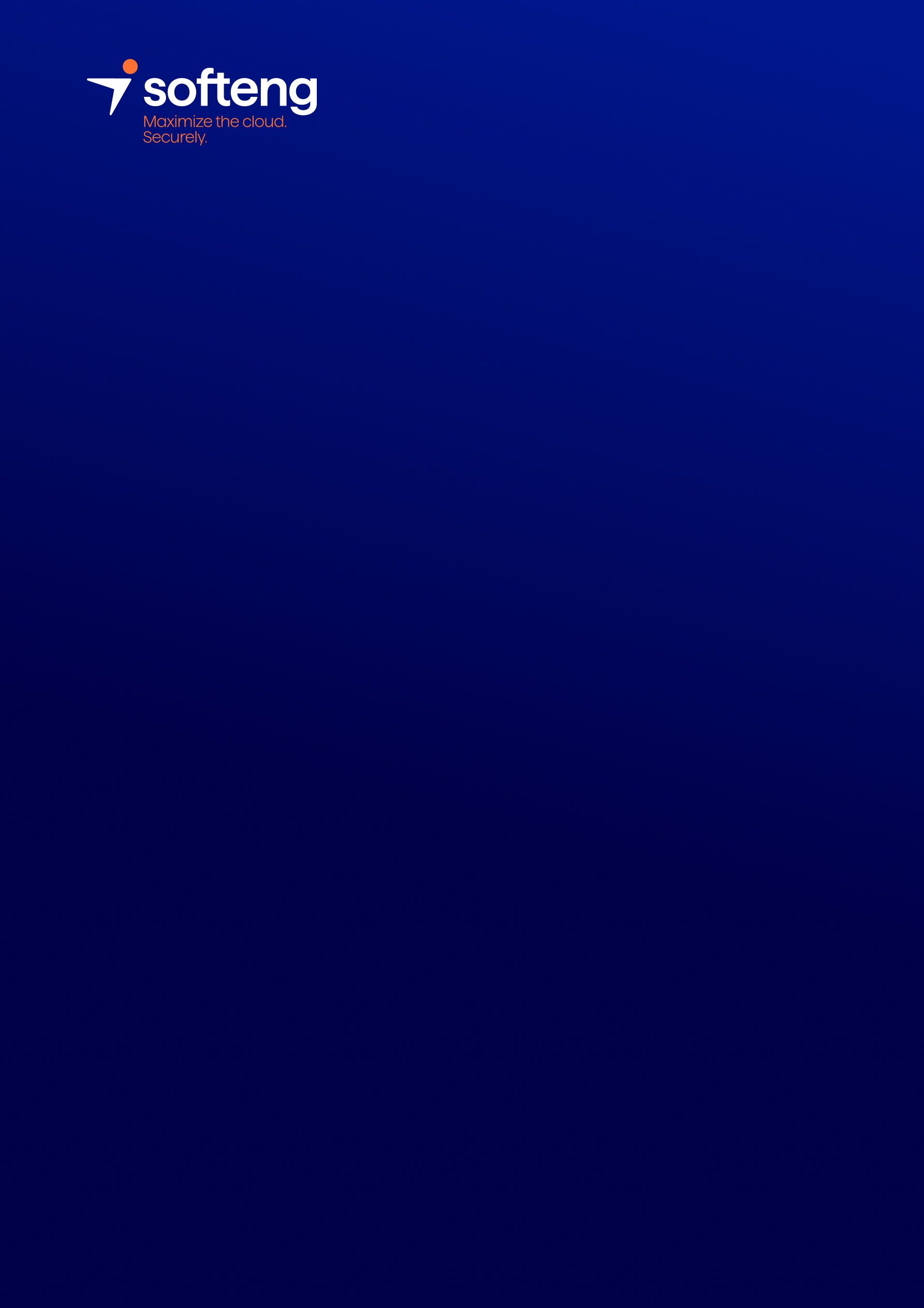 Identificación del notificadorIdentificación del notificadorNombre y apellidos OrganizaciónLocalizaciónTeléfonoDirección de correo electrónicoInformación del incidenteInformación del incidenteFecha de detección (DD/MM/AAAA)Hora de detección (HH:MM)SeveridadCrítica.Alta.Media.Baja.Descripción del incidenteTipo de incidenteAcceso no autorizado.Denegación de servicio.Disponibilidad/Caída del servicio.Malware/Virus.Phishing/Spam.Robo/Fuga de información.Uso no autorizado.Otros (especificar):Activos afectadosAplicaciones.Dispositivos/Servidores.Infraestructura.Información.Usuarios.Otros (especificar):Descripción de los activos afectados